Сорочинские теннисисты на  Первенстве России.     С 25 апреля по 1 мая в Чебоксарах состоялось первенство России по настольному теннису среди юношей и девушек до 16-ти лет.     В составе сборной Оренбургской области выступали и наши спортсменки Позняева Анастасия,  Толмачева Варвара.     Оренбургские теннисисты выиграли золото в мужском командном разряде и серебро в женском командном разряде и заняли первое место в общекомандном зачете.    Так же хочется порадоваться успехам нашего воспитанника Кизимова Савелия, который сейчас тренируется в г.Оренбурге, в упорной борьбе в финале соревнований он одержал решающую победу и со счетом 4:3 стал победителем Первенства России.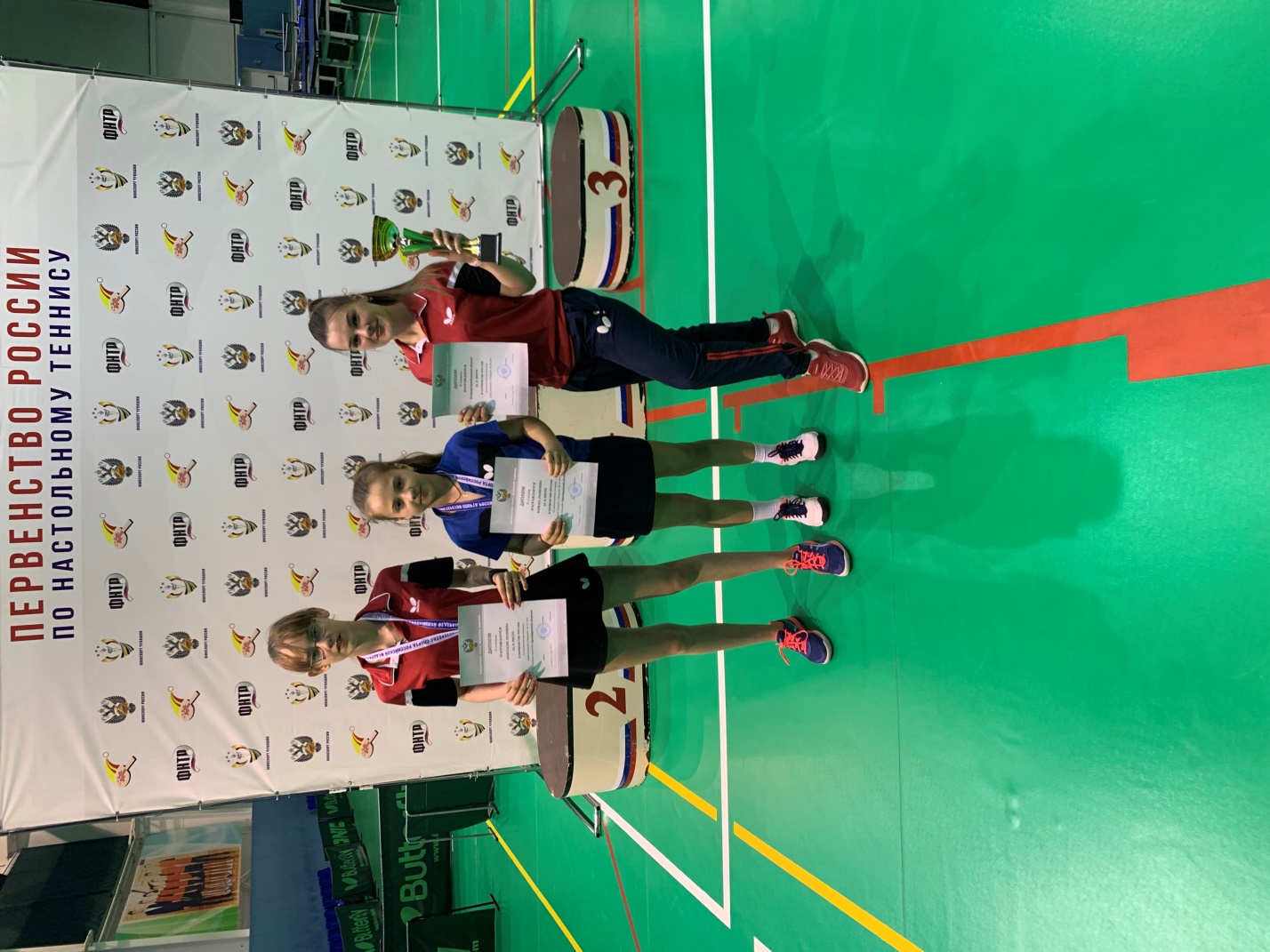 